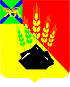 АДМИНИСТРАЦИЯ МИХАЙЛОВСКОГО МУНИЦИПАЛЬНОГО РАЙОНА ПОСТАНОВЛЕНИЕ 
_______________                            с. Михайловка                                  № _______________О внесении изменений в постановление администрации Михайловского муниципального района от 09.01.2018 № 01-па «Об утверждении муниципальной программы «Управление муниципальным имуществом и земельными ресурсами Михайловского муниципального района на 2018-2020 годы»В соответствии со ст. 179 Бюджетного кодекса Российской Федерации, Федеральным законом от 06.10.2003 № 131-ФЗ «Об общих принципах организации местного самоуправления в Российской Федерации», на основании решений Думы Михайловского муниципального района от 19.12.2019 № 449 «О внесении изменений и дополнений в решение Думы Михайловского муниципального района от 25.12.2018 № 339 «Об утверждении районного бюджета Михайловского муниципального района на 2019 год и плановый период 2020 и 2021 годов», от 19.12.2019 № 453 «Об утверждении районного бюджета Михайловского муниципального района на 2020 год и плановый период 2021 и 2022 годов», руководствуясь Уставом Михайловского муниципального района, администрация Михайловского муниципального района ПОСТАНОВЛЯЕТ:1. Внести изменения в постановление администрации Михайловского муниципального района от 09.01.2018 № 01-па «Об утверждении муниципальной программы «Управление муниципальным имуществом и земельными ресурсами Михайловского муниципального района на 2018-2020 годы» (далее – Программа) следующего содержания: 1.1. Пункт «Объемы бюджетных ассигнований муниципальной программы» паспорта Программы изложить в новой редакции: «Общий объем финансирования Программы составляет 62777,981 тыс. рублей, в том числе из средств местного бюджета – 32384,509 тыс. рублей, из средств краевого бюджета – 30393,473 тыс. руб.», далее по тексту.1.2. Раздел V Программы «Ресурсное обеспечение реализации муниципальной программы» изложить в новой редакции:«V. Ресурсное обеспечение реализации муниципальной программыОбщий объем финансирования муниципальной программы составляет 62777,981 тыс. рублей, в том числе из средств местного бюджета – 32384,509 тыс. рублей, из средств краевого бюджета – 30393,473 тыс. руб. Объемы финансирования муниципальной программы носят прогнозный характер и подлежат ежегодному уточнению в установленном порядке при формировании проектов районного бюджета на очередной финансовый год.РЕСУРСНОЕ ОБЕСПЕЧЕНИЕреализации муниципальной программыОтветственный исполнитель Управление по вопросам градостроительства,имущественных и земельных отношений администрацииМихайловского муниципального района1.3. Приложение № 1 к Программе «Перечень мероприятий муниципальной программы» изложить в новой редакции: «ПЕРЕЧЕНЬмероприятий муниципальной программы «Управление муниципальным имуществом и земельными ресурсами Михайловского муниципального района на 2018-2020 годы»2. Муниципальному казенному учреждению «Управление по организационно-техническому обеспечению деятельности администрации Михайловского муниципального района» (Горшков А.П.) разместить данное постановление на официальном сайте администрации Михайловского муниципального района. 3. Настоящее постановление вступает в силу с момента его размещения на официальном сайте администрации Михайловского муниципального района в информационно-коммуникационной сети Интернет. 4. Контроль исполнения настоящего постановления возложить на первого заместителя главы администрации муниципального района Зубок П.А.Глава Михайловского муниципального района –Глава администрации района                                                     В.В. АрхиповСтатусНаименованиемуниципальнойпрограммы,подпрограммы,ведомственной целевой программыИсточникфинансированияОценка расходов, тыс. рублейОценка расходов, тыс. рублейОценка расходов, тыс. рублейОценка расходов, тыс. рублейОценка расходов, тыс. рублейСтатусНаименованиемуниципальнойпрограммы,подпрограммы,ведомственной целевой программыИсточникфинансированиявсего2018 г.2019 г.2020 г.Муниципальная программа«Управление муниципальным имуществом и земельными ресурсами Михайловского муниципального района на 2018-2020 годы»Районный бюджет32384,509493,83427510,6754380,000Муниципальная программа«Управление муниципальным имуществом и земельными ресурсами Михайловского муниципального района на 2018-2020 годы»Краевой бюджет30393,47314370,05316023,420ИТОГО62777,981493,83441880,72720403,420НаименованиемероприятияОтветственный исполнитель, соисполнитель ИсточникифинансированияОбъемы финансирования(тыс. рублей)Объемы финансирования(тыс. рублей)Объемы финансирования(тыс. рублей)Объемы финансирования(тыс. рублей)Показатели результата реализации мероприятия по годамвсего2018 год2019 год2020 годМуниципальная программа «Управление муниципальным имуществом и земельными ресурсами Михайловского муниципального района на 2018-2020 годы»Цель муниципальной программы - повышение эффективности управления муниципальным имуществом Михайловского муниципального района на основе современных принципов и методов управления, качественное развитие процесса регистрации муниципальной собственности для обеспечения решения социально-экономических задач муниципального района, формирование эффективной структуры собственности и системы управления имуществом.Муниципальная программа «Управление муниципальным имуществом и земельными ресурсами Михайловского муниципального района на 2018-2020 годы»Цель муниципальной программы - повышение эффективности управления муниципальным имуществом Михайловского муниципального района на основе современных принципов и методов управления, качественное развитие процесса регистрации муниципальной собственности для обеспечения решения социально-экономических задач муниципального района, формирование эффективной структуры собственности и системы управления имуществом.Муниципальная программа «Управление муниципальным имуществом и земельными ресурсами Михайловского муниципального района на 2018-2020 годы»Цель муниципальной программы - повышение эффективности управления муниципальным имуществом Михайловского муниципального района на основе современных принципов и методов управления, качественное развитие процесса регистрации муниципальной собственности для обеспечения решения социально-экономических задач муниципального района, формирование эффективной структуры собственности и системы управления имуществом.Муниципальная программа «Управление муниципальным имуществом и земельными ресурсами Михайловского муниципального района на 2018-2020 годы»Цель муниципальной программы - повышение эффективности управления муниципальным имуществом Михайловского муниципального района на основе современных принципов и методов управления, качественное развитие процесса регистрации муниципальной собственности для обеспечения решения социально-экономических задач муниципального района, формирование эффективной структуры собственности и системы управления имуществом.Муниципальная программа «Управление муниципальным имуществом и земельными ресурсами Михайловского муниципального района на 2018-2020 годы»Цель муниципальной программы - повышение эффективности управления муниципальным имуществом Михайловского муниципального района на основе современных принципов и методов управления, качественное развитие процесса регистрации муниципальной собственности для обеспечения решения социально-экономических задач муниципального района, формирование эффективной структуры собственности и системы управления имуществом.Муниципальная программа «Управление муниципальным имуществом и земельными ресурсами Михайловского муниципального района на 2018-2020 годы»Цель муниципальной программы - повышение эффективности управления муниципальным имуществом Михайловского муниципального района на основе современных принципов и методов управления, качественное развитие процесса регистрации муниципальной собственности для обеспечения решения социально-экономических задач муниципального района, формирование эффективной структуры собственности и системы управления имуществом.Муниципальная программа «Управление муниципальным имуществом и земельными ресурсами Михайловского муниципального района на 2018-2020 годы»Цель муниципальной программы - повышение эффективности управления муниципальным имуществом Михайловского муниципального района на основе современных принципов и методов управления, качественное развитие процесса регистрации муниципальной собственности для обеспечения решения социально-экономических задач муниципального района, формирование эффективной структуры собственности и системы управления имуществом.Муниципальная программа «Управление муниципальным имуществом и земельными ресурсами Михайловского муниципального района на 2018-2020 годы»Цель муниципальной программы - повышение эффективности управления муниципальным имуществом Михайловского муниципального района на основе современных принципов и методов управления, качественное развитие процесса регистрации муниципальной собственности для обеспечения решения социально-экономических задач муниципального района, формирование эффективной структуры собственности и системы управления имуществом.Муниципальная программа «Управление муниципальным имуществом и земельными ресурсами Михайловского муниципального района на 2018-2020 годы»Цель муниципальной программы - повышение эффективности управления муниципальным имуществом Михайловского муниципального района на основе современных принципов и методов управления, качественное развитие процесса регистрации муниципальной собственности для обеспечения решения социально-экономических задач муниципального района, формирование эффективной структуры собственности и системы управления имуществом.Задача № 1: Повышение эффективности управления муниципальным имуществомЗадача № 1: Повышение эффективности управления муниципальным имуществомЗадача № 1: Повышение эффективности управления муниципальным имуществомЗадача № 1: Повышение эффективности управления муниципальным имуществомЗадача № 1: Повышение эффективности управления муниципальным имуществомЗадача № 1: Повышение эффективности управления муниципальным имуществомЗадача № 1: Повышение эффективности управления муниципальным имуществомЗадача № 1: Повышение эффективности управления муниципальным имуществомЗадача № 1: Повышение эффективности управления муниципальным имуществом1.1 Инвентаризация объектов недвижимости, оформление документов технического учета муниципального имущества и бесхозяйных объектовУГИЗОМестный бюджет1719,49249,834769,656700,0Постановка объектов на государственный кадастровый учет:2018 год – 9 объектов2019 год – 34 объектов2020 год – 30 объектов1.2 Регистрация права муниципальной собственности на недвижимое имущество УГИЗОМестный бюджет ----Получение выписок из ЕГРН об основных характеристиках и зарегистрированных правах:2018 год – 18 объектов2019 год - 20 объектов2020 год - 23 объекта 1.3 Оценка рыночной стоимости, оценка рыночно обоснованной величины арендной платы объектов муниципального имущества в целях предоставления на торгахУГИЗОМестный бюджет454,0104,0150,0200,0Количество объектов оценки:2018 год – 6 объектов2019 год – 20 объектов2020 год – 20 объектов1.6 Преддекларационное обследование сооружения водохранилища Дубковского на Пади БольшойУГИЗОМестный бюджет296,00,0296,00,0Акт преддекларационного обследования:2019 год – 11.7 Разработка комплексной схемы организации дорожного движенияУГИЗОМестный бюджет528,00,0528,00,0Комплексная схема ОДД: 2019 год – 1Задача № 2: Формирование земельного фонда муниципального образования, повышение эффективности использования земельных участков, находящихся в муниципальной собственности и земельных участков, государственная собственность на которые не разграничена, расположенных на территории муниципального образования  Задача № 2: Формирование земельного фонда муниципального образования, повышение эффективности использования земельных участков, находящихся в муниципальной собственности и земельных участков, государственная собственность на которые не разграничена, расположенных на территории муниципального образования  Задача № 2: Формирование земельного фонда муниципального образования, повышение эффективности использования земельных участков, находящихся в муниципальной собственности и земельных участков, государственная собственность на которые не разграничена, расположенных на территории муниципального образования  Задача № 2: Формирование земельного фонда муниципального образования, повышение эффективности использования земельных участков, находящихся в муниципальной собственности и земельных участков, государственная собственность на которые не разграничена, расположенных на территории муниципального образования  Задача № 2: Формирование земельного фонда муниципального образования, повышение эффективности использования земельных участков, находящихся в муниципальной собственности и земельных участков, государственная собственность на которые не разграничена, расположенных на территории муниципального образования  Задача № 2: Формирование земельного фонда муниципального образования, повышение эффективности использования земельных участков, находящихся в муниципальной собственности и земельных участков, государственная собственность на которые не разграничена, расположенных на территории муниципального образования  Задача № 2: Формирование земельного фонда муниципального образования, повышение эффективности использования земельных участков, находящихся в муниципальной собственности и земельных участков, государственная собственность на которые не разграничена, расположенных на территории муниципального образования  Задача № 2: Формирование земельного фонда муниципального образования, повышение эффективности использования земельных участков, находящихся в муниципальной собственности и земельных участков, государственная собственность на которые не разграничена, расположенных на территории муниципального образования  Задача № 2: Формирование земельного фонда муниципального образования, повышение эффективности использования земельных участков, находящихся в муниципальной собственности и земельных участков, государственная собственность на которые не разграничена, расположенных на территории муниципального образования  2.1 Выполнение комплексных кадастровых работ и подготовка проекта межевания территории УГИЗОМестный бюджет1000,0-0,01000,0Количество территориальных зон:2020 год – 22.2 Выполнение кадастровых работ в отношении земельных участков, сформированных в социальных целях и для предоставления в арендуУГИЗОМестный бюджет557,569140,0217,569200,0Количество земельных участков:2018 год – 43 участков;2019 год – 40 участков2020 год – 35 участков2.3 Формирование и уточнение местоположения земельных участков под муниципальными объектамиУГИЗОМестный бюджет200,00,0100,0100,0Количество земельных участков:2019 год – 8 участков2020 год – 8 участковЗадача № 3: Повышение эффективности деятельности администрации по распоряжению и управлению муниципальным имуществом в рамках осуществления полномочийЗадача № 3: Повышение эффективности деятельности администрации по распоряжению и управлению муниципальным имуществом в рамках осуществления полномочийЗадача № 3: Повышение эффективности деятельности администрации по распоряжению и управлению муниципальным имуществом в рамках осуществления полномочийЗадача № 3: Повышение эффективности деятельности администрации по распоряжению и управлению муниципальным имуществом в рамках осуществления полномочийЗадача № 3: Повышение эффективности деятельности администрации по распоряжению и управлению муниципальным имуществом в рамках осуществления полномочийЗадача № 3: Повышение эффективности деятельности администрации по распоряжению и управлению муниципальным имуществом в рамках осуществления полномочийЗадача № 3: Повышение эффективности деятельности администрации по распоряжению и управлению муниципальным имуществом в рамках осуществления полномочийЗадача № 3: Повышение эффективности деятельности администрации по распоряжению и управлению муниципальным имуществом в рамках осуществления полномочий3.1 Приобретение транспортных средствУГИЗО11837,220,011837,220,0Количество транспортных средств – 5 единиц3.2 Приобретение жилых помещений для обеспечения работников ОМС и подведомственных образовательных учреждений служебными помещениями и детей-сирот специализированным жилищным фондомУГИЗОМестный бюджет9110,00,07110,02000,0Количество жилых помещений:2019 год – 21 квартира2020 год – 9 квартир3.2 Приобретение жилых помещений для обеспечения работников ОМС и подведомственных образовательных учреждений служебными помещениями и детей-сирот специализированным жилищным фондомУГИЗОКраевой бюджет30393,4730,014370,05316023,420Количество жилых помещений:2019 год – 21 квартира2020 год – 9 квартир3.3 Технический осмотр, страхование,  изменение регистрационных данных и постановка на учет транспортных средствУГИЗОМестный бюджет57,9120,027,91230,03.4. Приобретение нежилых зданийУГИЗОМестный бюджет3910,60,03910,60,0Количество зданий – 13.5. Подготовка экспертных заключений на муниципальные объектыУГИЗОМестный бюджет207,60,0207,60,0Количество заключений:2019 год – 14Задача № 4: Обеспечение нежилого фонда муниципального имущества услугами жизнеобеспечения и недопущение образования задолженности по коммунальным услугамЗадача № 4: Обеспечение нежилого фонда муниципального имущества услугами жизнеобеспечения и недопущение образования задолженности по коммунальным услугамЗадача № 4: Обеспечение нежилого фонда муниципального имущества услугами жизнеобеспечения и недопущение образования задолженности по коммунальным услугамЗадача № 4: Обеспечение нежилого фонда муниципального имущества услугами жизнеобеспечения и недопущение образования задолженности по коммунальным услугамЗадача № 4: Обеспечение нежилого фонда муниципального имущества услугами жизнеобеспечения и недопущение образования задолженности по коммунальным услугамЗадача № 4: Обеспечение нежилого фонда муниципального имущества услугами жизнеобеспечения и недопущение образования задолженности по коммунальным услугамЗадача № 4: Обеспечение нежилого фонда муниципального имущества услугами жизнеобеспечения и недопущение образования задолженности по коммунальным услугамЗадача № 4: Обеспечение нежилого фонда муниципального имущества услугами жизнеобеспечения и недопущение образования задолженности по коммунальным услугамОплата услуг отопления127,8440,0127,8440,0Договор на оказание услуг:2019 год – 1Оплата услуг электроснабжения2378,2740,002228,274150,0Договор на оказание услуг:2019 год – 12020 год – 1МБ32384,509493,83427510,6754380,000КБ30393,47314370,05316023,420Итого по муниципальной программе62777,981493,83441880,72720403,420